SOLICITUD DE INSCRIPCIÓN AYUDANTE ALUMNX Y ADSCRIPTX EXTENSIONISTADatos a completarNombre y Apellido: DNI: Lugar y Fecha de Nacimiento:Domicilio: Teléfono Celular: Correo electrónico:Marque con una X en qué régimen se inscribe: 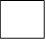 Ayudante Alumnx Extensionista 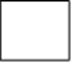 Adscriptx ExtensionistaMarque con una X el seminario al que se inscribe como ayudante o adscriptx:  “Des-tejiendo itinerarios de enseñanza en la escuela primaria: saberes culturales, imágenes y formas narrativas”.Seminario “¿Devolver algo a la sociedad? Discusiones sobre Extensión Universitaria”. 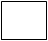 Seminario-taller “Hacer Escuela: Infancia(s), contextos y derechos”. ---------------------------------------                                                              	        Firma y Aclaración 